Отчет о проделанной работе МБУ ДК «Восток»за период с 13 сентября по 18 сентября 2021 года18.09 на городской площади прошла Зарядка чемпионов. Провела зарядку чемпионов Светлана Тресковкая, учитель физической культуры МБОУ «СОШ №6». Зарядка не оставила ни одного участника равнодушным. Все получили бодрящий заряд на весь день.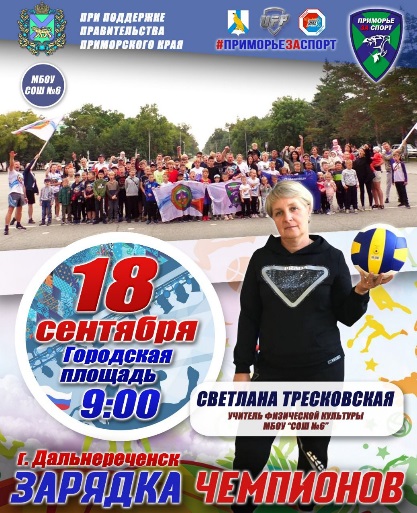 18.09 на городской площади прошло мероприятие, посвященное проекту «Добрая суббота». В рамках организации творческого пространства на городской площади гостей и жителей города ожидали сольные номера, а так же литературная страничка. Посетили мероприятие 100 человек. 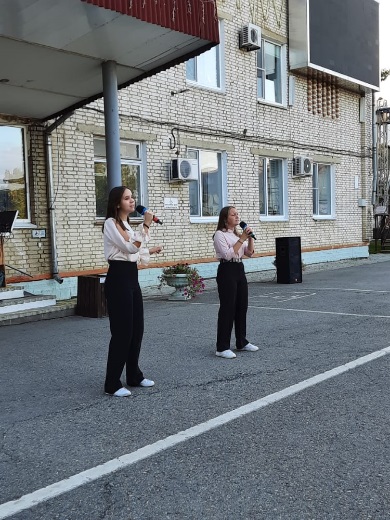 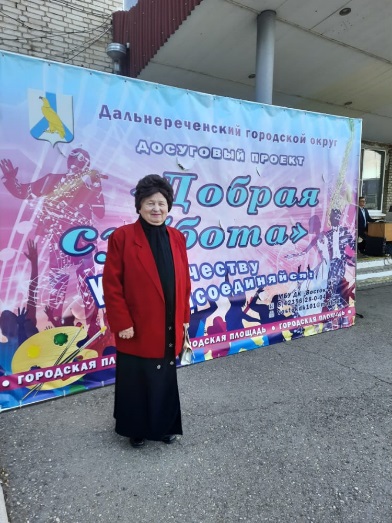 Отчет о проделанной работе клуба «Космос» с. Грушевое15.09 Выставка рисунков «Букет с секретом» с участием кружка«Кудесники». Одной из самых актуальных осенних тем для творчества становятся осенние цветочные композиции. Рисование цветов представляет большой интерес у детей. Всю свою фантазию дети отразили в рисунках. Посетило выставку 70человека .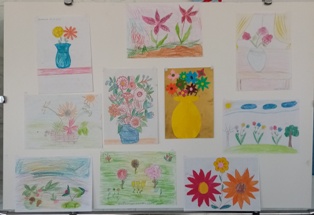 17.09 для избирателей в День выборов Депутатов Государственной Думы и Законодательного Собрания Приморского края в фойе клуба размещена выставка детского творчества «Кудесники».    Посетило выставку 72 человек.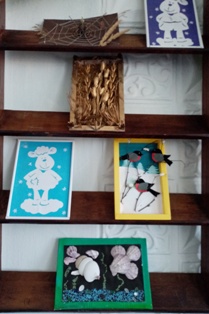 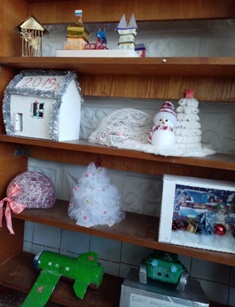 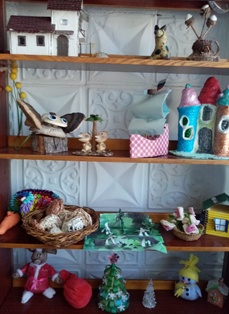 17.09 в день голосования прошел концерт для избирателей избирательного участка села Грушевое,  подготовленный участниками самодеятельности  клуба. Для зрителей прозвучали веселые  и лирические песни. Посетило  50 человек.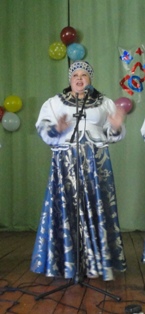 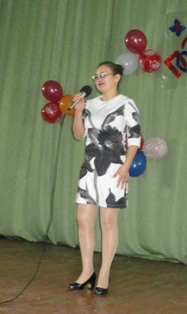 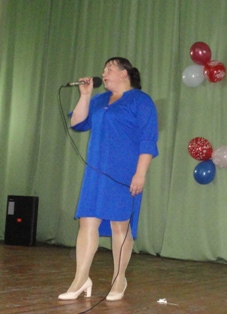 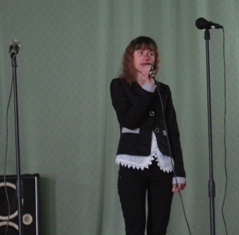 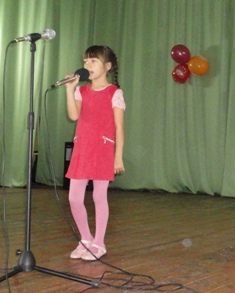 18.09 прошла познавательная игра  «Экология и я» с участием клубного формирования «Аленький цветочек». С детьми была проведена беседа об экологии. Ребята выясняли причины и последствия, приводящие к загрязнению окружающей среды.  Каждый должен поддерживать порядок и чистоту, чтобы наша маленькая Родина – любимая село всегда радовало жителей и гостей села зелёными и ухоженными улицами. Посетило мероприятие 12 человек.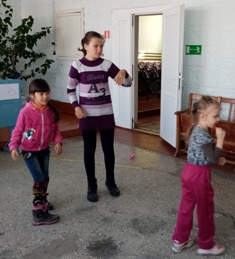 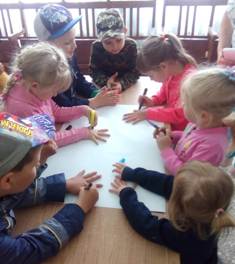 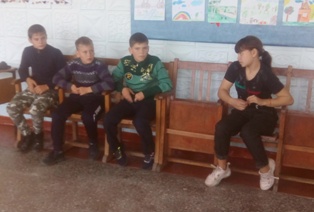 18.09 прошел праздник именинника «Примите поздравления» для детей. Всех, кто родился осенью, поздравили с днем рождения. Для детей были подготовлены увлекательные конкурсы, так что скучать никому не пришлось.  Дети, с удовольствием участвовали в играх и  викторинах. Приняло участие 14человек. 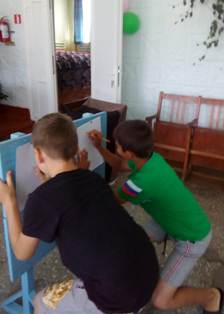 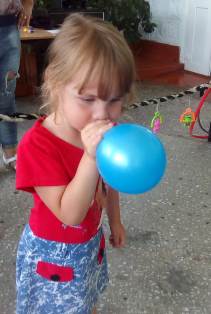 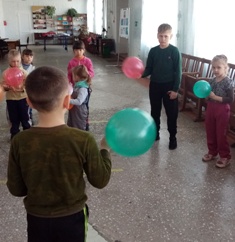 18.09 прошло мероприятие в рамках проекта «Добрая суббота». Для всех желающих песен и танцев звучала музыка. Можно было проявить свои таланты: исполнить песню, спеть частушки, потанцевать.Дети и подростки  играли в волейбол. Болельщики поддерживали волейболистов. Приняло участие 41 человек.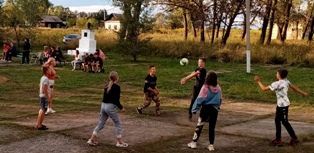 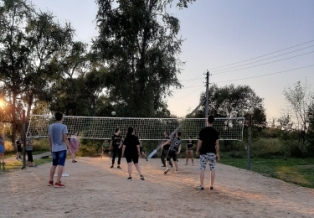 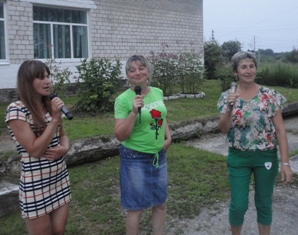 Отчет о проделанной работе клуба с. Лазо14.09 проведена онлайн- познавательная программа для детей «Познаю мир!» . Предложили участникам программы отправится на многие миллионы лет назад. 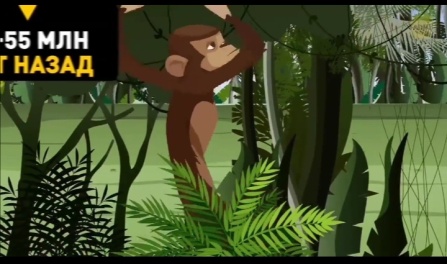 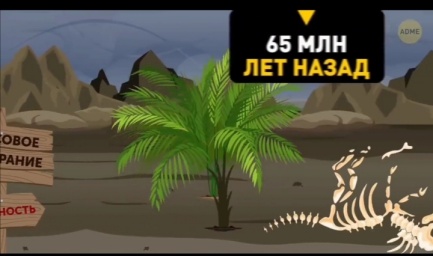 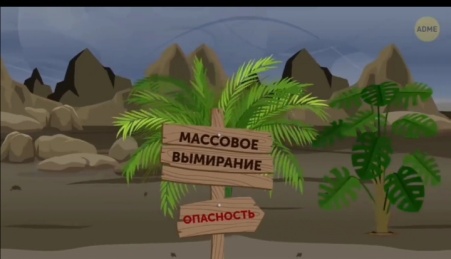 15.09 приняли участие в Международном онлайн - конкурсе «Звездный дождь». Конкурс проходил в формате онлайн  г.Москва.Галкин М.П. получил диплом Гран- при в номинации народный вокал.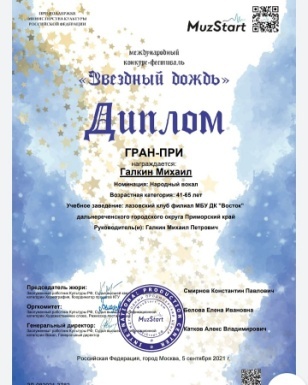 15.09 проведена осенняя выставка букетов «Цветами улыбается земля». На выставке представлены букеты осенних цветов составленные жительницами села Лазо. Цветоводы села очень постарались и порадовали своими великолепными цветочными композициями. 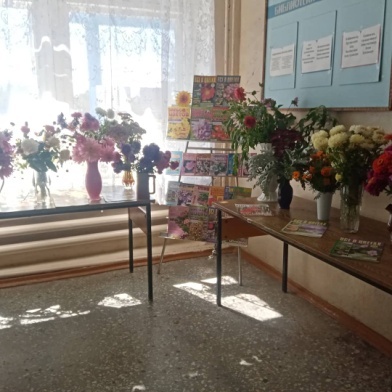 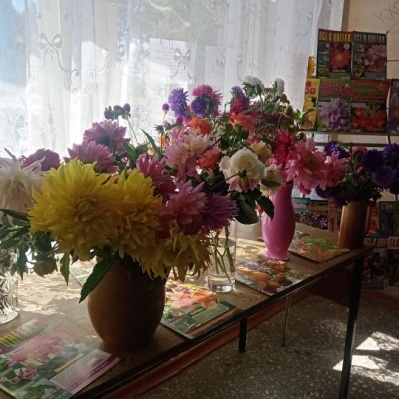 17.09 проведена онлайн- публикация «Шнобелевская премия». Шно́белевская премия – пародия на престижную международную награду – Нобелевскую премию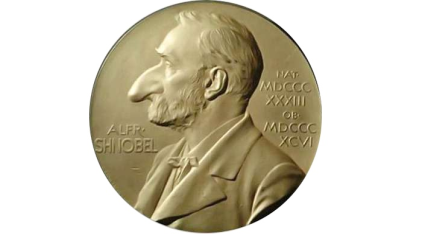 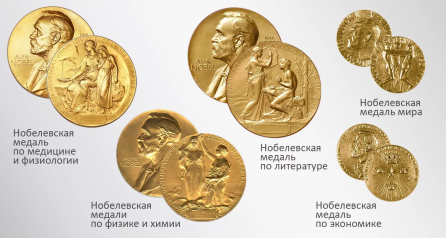 18 сентября  проведена онлайн- развлекательная программа  «Занимательные уроки».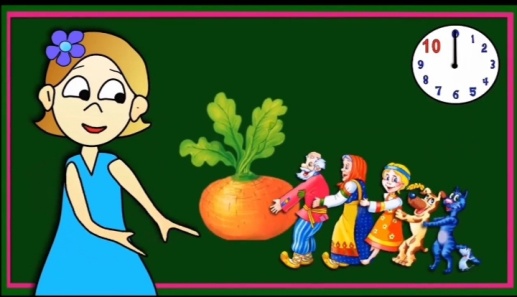 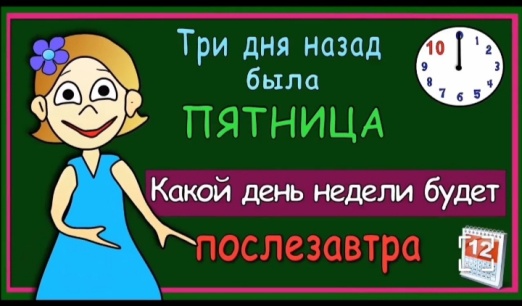 18 сентября проведена концертная программа «МЫ ВМЕСТЕ!» Концертная программа была проведена на площади села. Концерт был показан для всех , кто пришел на избирательный участок.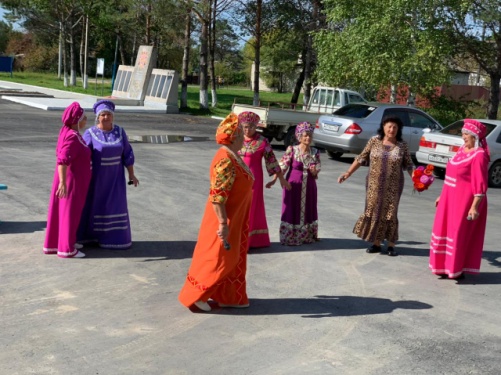 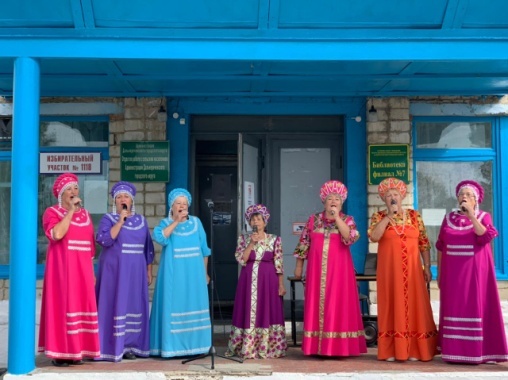 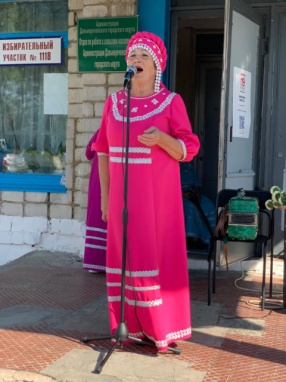 Отчет о проделанной работе Дома культуры имени В. Сибирцева16.09 прошла беседа-акция "Азбука безопасности на дороге" ребята прослушали беседу инспектора Кочиной А.Ф., посмотрели поучительные видеоролики и ответили на вопросы викторины.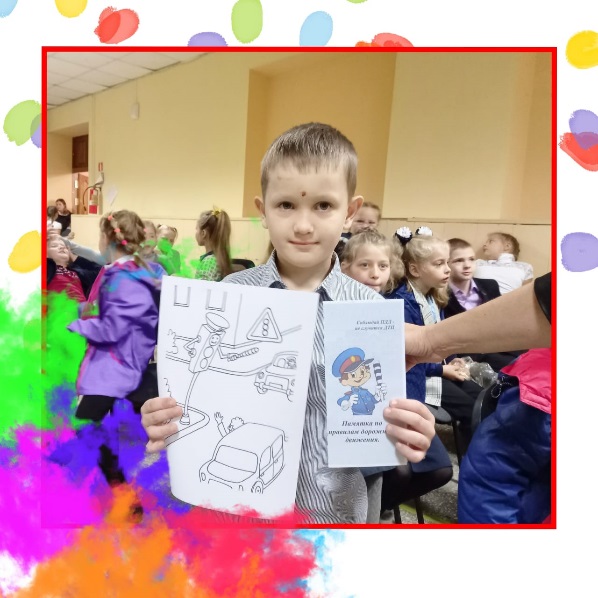 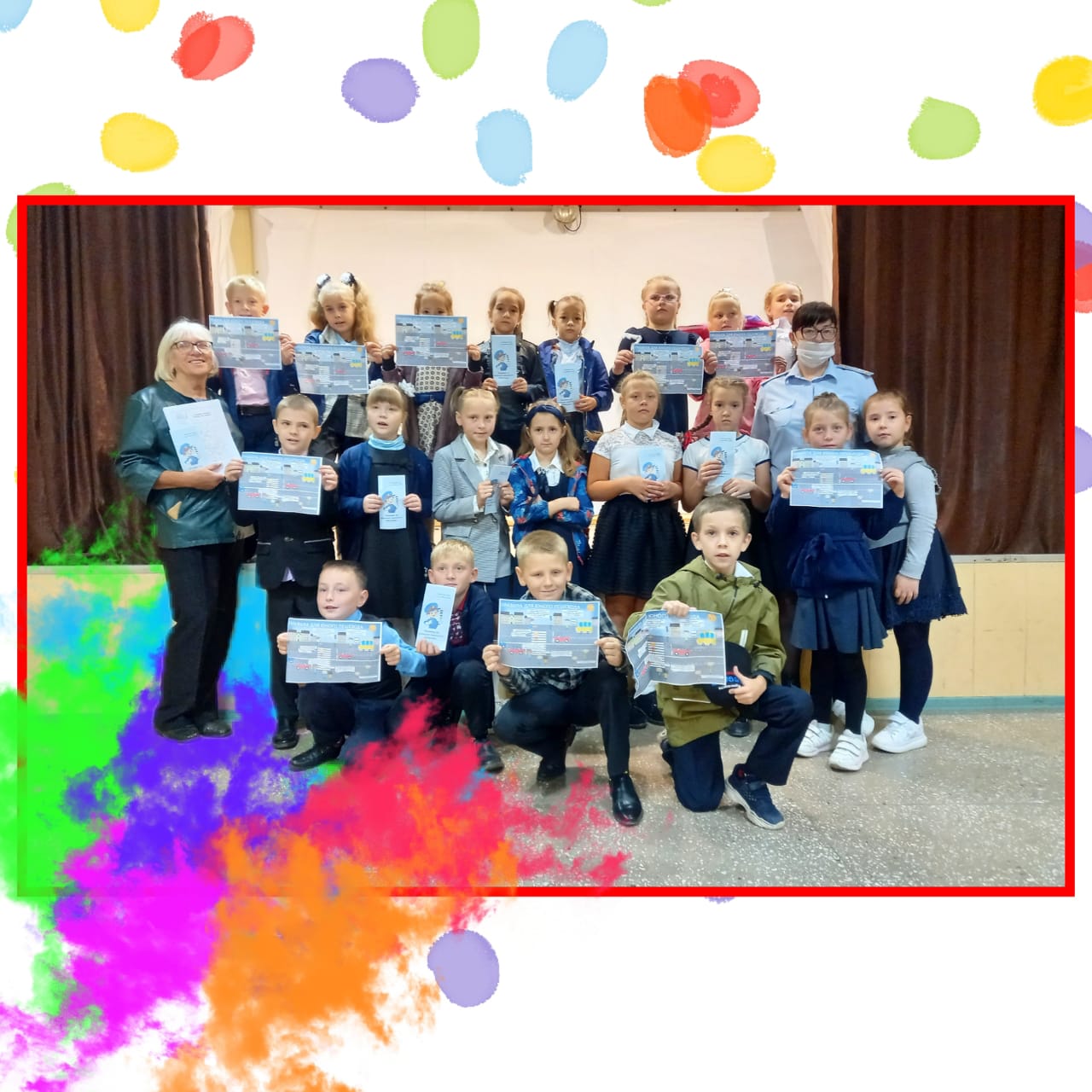 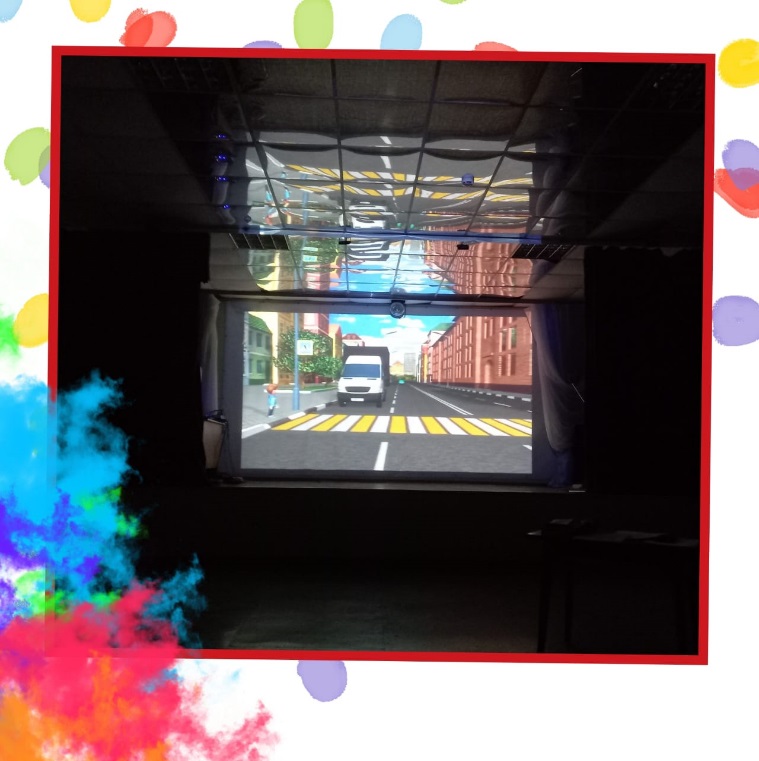 18.09 в рамках проекта "ДОБРАЯ СУББОТА" состоялся кинопоказ семейного фильма-сказки "Легенда".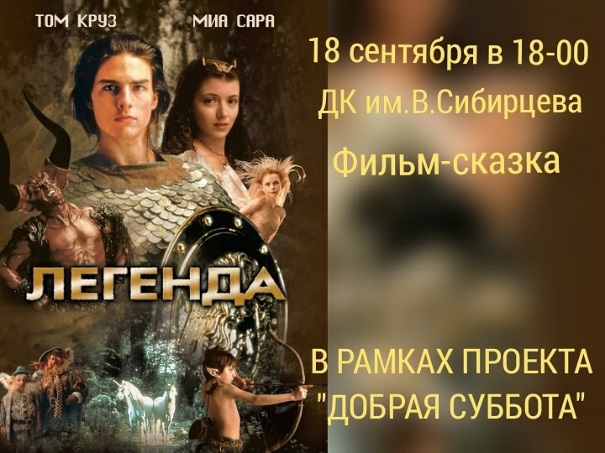 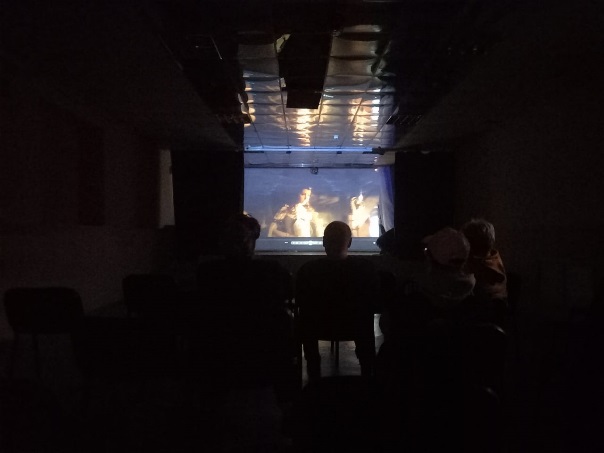 